О проведении 13 республиканского эколого-туристического слета среди инженерно- педагогических работников учреждений профессионального образования республики Тыва  посвященного 70-летию победы Великой Отечественной и году национальных традиций в Туве.С 12 по 14 июня 2015 года коллективом ГБПОУ с. Хову-Аксы РТ в местечке Сарыг-Хая Чеди-Хольского кожууна, проводился 13 республиканский эколого-туристический слет среди инженерно- педагогических работников учреждений профессионального образования республики Тыва, посвященный 70-летию великой победы и году национальных традиций в Туве, участие в котором приняло 9 коллективов: ГБПОУ «Тувинский сельскохозяйственный техникум» г. Кызыл, ГБПОУ «Тувинский техникум предпринимательства» г.Кызыл, ГБПОУ с. Тоора-Хем Республики Тыва, ГБПОУ «Тувинский Агропромышленный техникум» с. Балгазын, ГБПОУ «Тувинский технологический техникум» г.Чадана, ГБПОУ «Тувинский политехнический техникум» г.Кызыл, ГБПОУ «Ак-Довуракский горный техникум» г. Ак-Довурак, ГБПОУ «Тувинский техникум Жилищно-коммунального хозяйства и сервиса» г. Шагонар, ГБПОУ «Тувинский техникум агротехнологий» с.Сарыг-Сеп. Общее количество посетивших лагерь слета лиц составило 230 человек, из них только участников - 189 человек.Первой прибывшей командой 11 июня на соревнование стала команда ГБПОУ с. Тоора-Хем РТ.12 июня в 10 часов был дан старт первому испытанию: контрольно туристический маршрут. В составе команды было 8 человек: 4 мужчины и 4 женщины, обязательным условием 1 ветеран из числа команды. Маршрут был составлен 3 степени сложности, тем не менее, все справились со столь сложной дистанцией. Лучшими в этом виде стала команда ТТТ г.Чадана.Вечером по прибытии всех команд в лагерь после небольшого отдыха состоялось торжественное открытие. Команды продемонстрировали свою строевую подготовку на параде построении, каждая команда промаршировала, спев строевую песню, показав свой патриотизм и высокий уровень подготовленности. С приветственным словом выступили: директор ГБПОУ с.Хову-Аксы РТ Чаш-оол Артыш Викторович, заместитель директора республиканского центра развития и воспитания Куулар Очур Валерьевич и заместитель председателя администрации Чеди-Хольского кожууна по социальной политике Хурума Юрий Кыс-оолович. Главный судья туристического слета Доокур Алдын-оол Очур-оолович пожелал командам удачных стартов и победных финишей.Этим же вечером проведен конкурс ветеранов команд, где приняли участие по одному участнику из команды. Лучшими из лучших  в данном конкурсе стали Чыргал-оол А.Ы. ТПТ г.Кызыл и Чедагол А.А. ТТАТ с.Сарыг-Сеп.Дискотека под открытым небом завершила первый сложный день.6 часов утра 13 июня лагерь разбудил свисток на утреннюю зарядку. Наличие команды на зарядке является обязательным условием на туристическом слете, в противном случае команда зарабатывает штрафной балл. Сразу после небольшой физической нагрузки стартовал конкурс «Балыкчы Багай-оол», представитель из каждой команды старался блеснуть своими навыками рыбалки, но, к сожалению, клева не было и не одной рыбы не удалось выловить из реки Элегест протекающей по северно-восточной границе полигона. После завтрака команды соревновались в интеллектуальном и творческом конкурсах. В конкурсе краеведов лучшим была названа представитель команды из ТТЖКХиС г. Шагонар, лучшей стенгазетой была названа работа команды АГТ г. Ак-Довурак. До обеда проведен конкурс «Национальный игры» включивший в себя: скачи, стрельба из лука, аркан и тевек в командном зачете лучшими в этом конкурсе стал коллектив ТПТ г.Кызыл. Следующим зачетным видом стало лично-командное соревнование по спортивному ориентированию, от каждой команды 6 участников из которых: 3 женщины и 3 мужчины. Осложнили условия прохождения дистанции погодные условия, но это не помешало участникам завоевать призовые места, в личном зачете отличились Кужугет Айлана ТПТ г.Кызыл и Санаа Радион ТТТ г.Чадана. В командном зачете по спортивному ориентированию лучшими стали ТТТ г. Чадана.«Большие гонки» – еще одно зачетное командное соревнование, на котором присутствовала начальник отдела профобразования Наталья Викторовна Шмелева, посетившая лагерь в этот день. Все команды показали высокие  результаты, но возглавили таблицу результатов ТТЖКХиС г. Шагонар. А вечером кулинарные мастера продемонстрировали свои шедевры национальной кухни, защиты блюд были настолько оригинальными, а блюда восхищали своим разнообразием, что выбрать лучших стало очень трудной задачей. Лучшими были признаны блюда АГТ г.Ак-Довурак. Вечер продолжила дискотека под открытым небом, что позволило отдохнуть он столь насыщенного дня.6 часов утра 14 июля начался с ободряющей зарядки команд, на сей раз, все команды в полном составе и полной боевой готовности ведь их ожидает сложный и решающий день. Решающим вопросом совершенного первенства оставался один зачетный этап - техника пешеходного туризма. Трасса ТПТ протянулась в лесу вблизи лагеря. Все команды выложились по полной, лучший результат показала команда АГТ г.Ак-ДовуракПосле оставались лишь не зачетные конкурсные мероприятия «Конкурс водителей» и национальная борьба «Хуреш». Лучший водитель Доокур Ким ТАТ с. Сарыг-Сеп. Чемпионом в борьбе «Хуреш» стал Сат Алдын ТТТ г. Чадана.По туристическому быту первыми были названы коллектив ТТТ г. Чадана.Командам оставалось лишь дождаться окончательных результатов.На параде закрытия были названы победители по всем зачетным и незачетным видам соревнований, награждены грамотами, памятными призами и денежными премиями .Кубок по ТПТ получила команда АГТ г.Ак-Довурак.Кубок по КТМ и спортивному ориентированию увезла команда ТТТ г.Чадана.В общекомандном зачете по конкурсной программе пьедестал почета заняли следующие команды:I место – ГБПОУ «Тувинский технологический техникум» г.ЧаданII место – ГБПОУ «Ак-Довуракский горный техникум»   г.Ак-ДовуракIII место – ГБПОУ «Тувинский техникум агротехнологий»  с.Сарыг-СепКоллектив ГБПОУ с.Хову-Аксы выражает глубокую благодарность в оказании помощи и проведении туристического слета следующим тренерам ДЮСШ с.Хову-Аксы, в лице: Шигжал Тамары Викторовны, Арапчин Юрия Валерьевича, Монгуш Виталия Байыровича, Ондар Романа Май-ооловича, Оюн Михаила Шуур-ооловича, а также Донгак Артыш Дурген-ооловича - преподавателя ДШИ с. Хову-Аксы и Маспын-оол Айраны Владимировны - главный специалист отдела опеки и попечительства Чеди-Хольского кожууна.Благодарность за оказанную спонсорскую помощь в лице: председателя РОПРОН по РТ Охемчик Н.О., директора СК им. Ярыгина Вячеслав Дмитриевича Уганза, директора УСК «Субедей» М.А. Соловьева, директора Республиканского ДЮСШ В.К. Тулуш, депутату Верховного Хурала Эрес Михайловича Хуурак, индивидуального предпринимателя Алдынай Орлановна Сат, индивидуального предпринимателя  Эрес Александрович Хаак-оол  магазин «Челээш».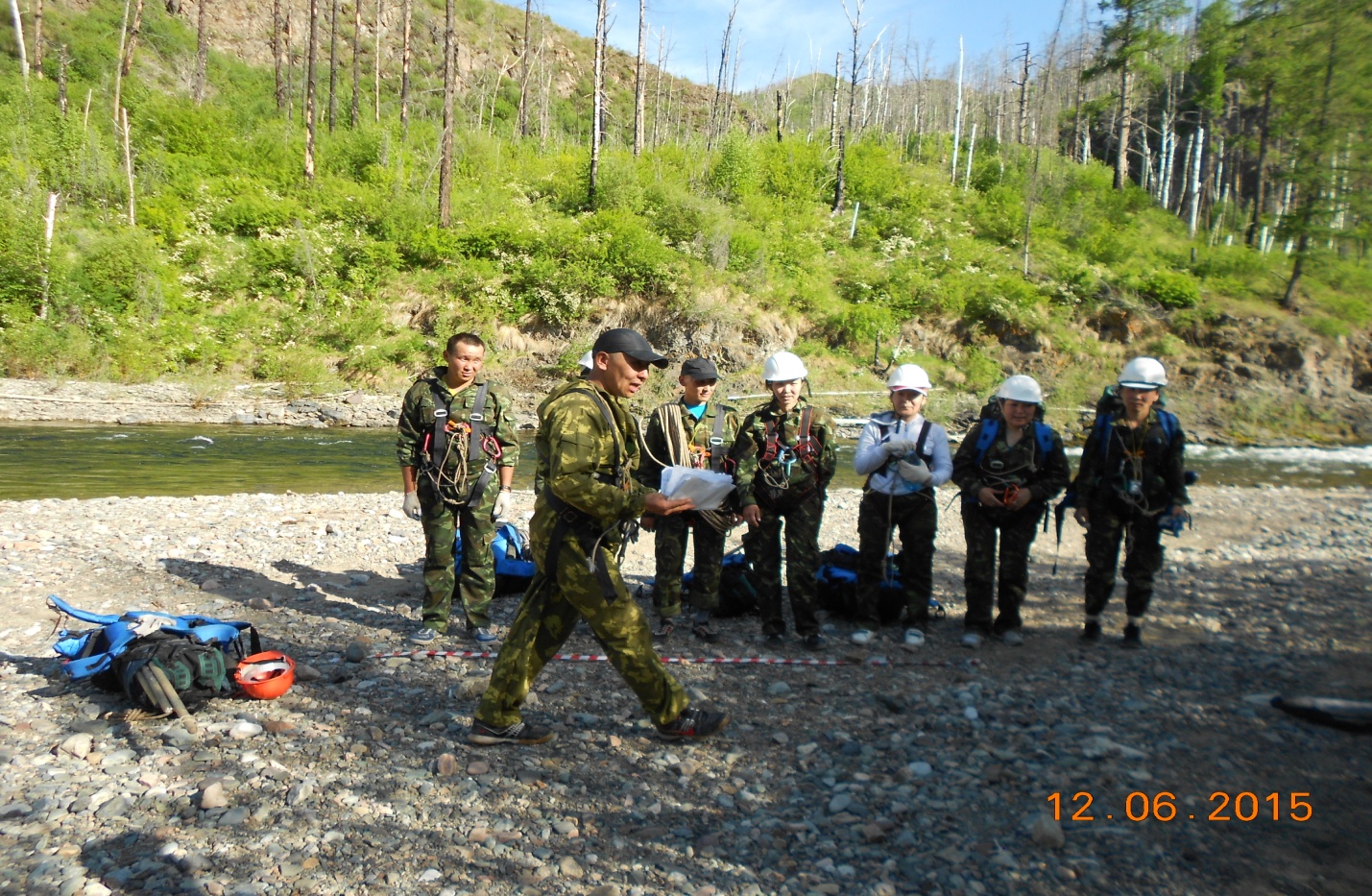 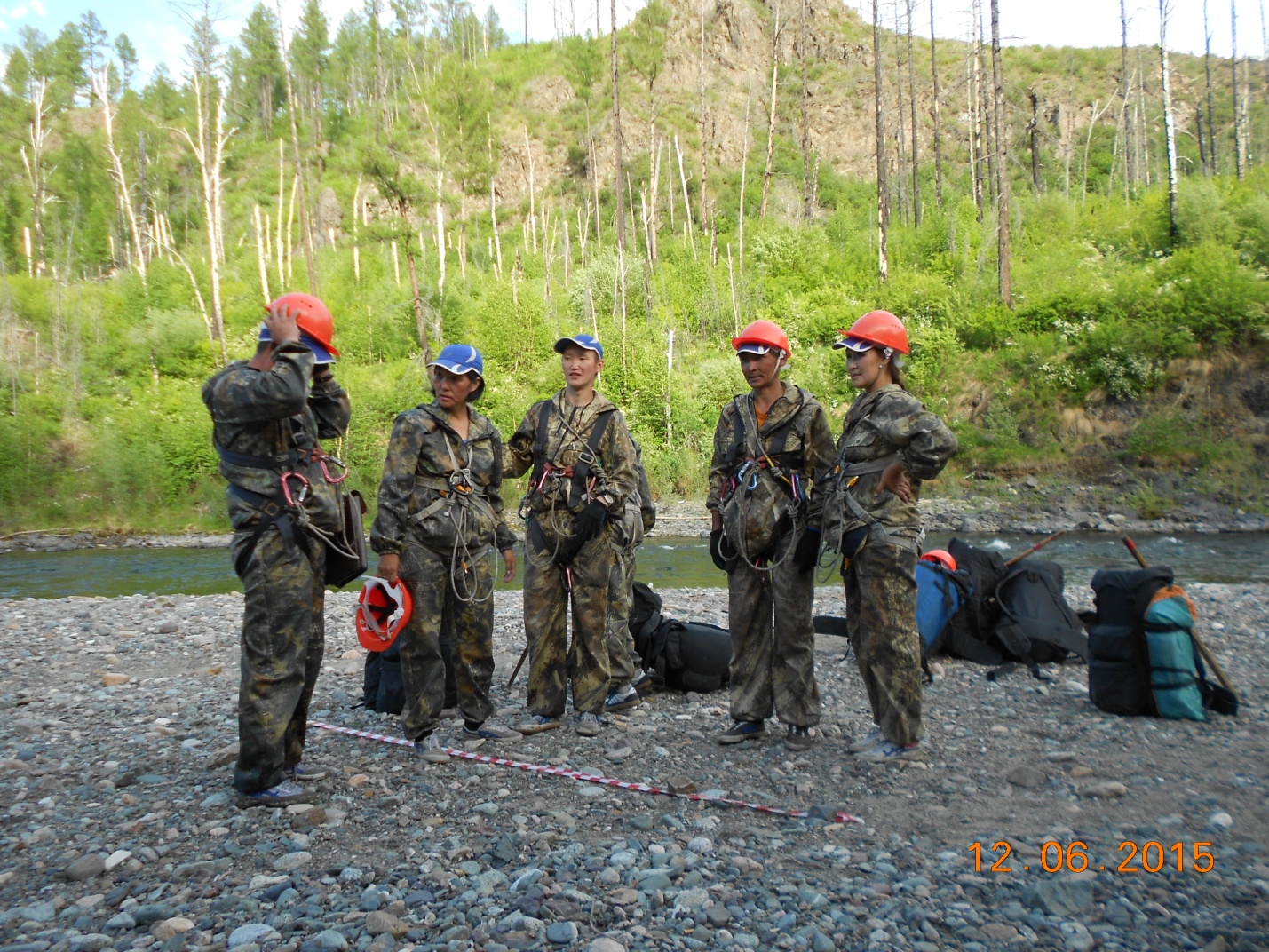 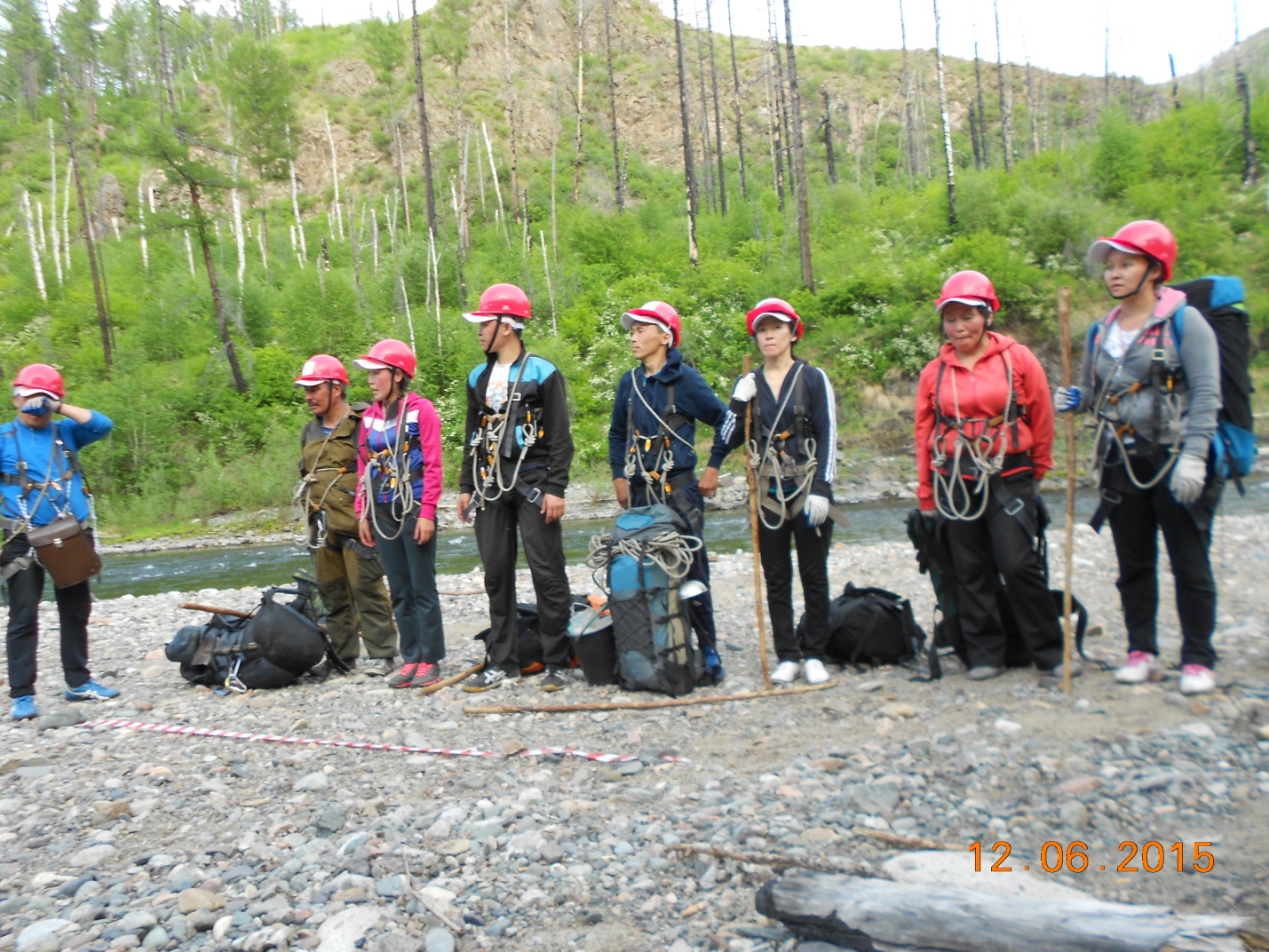 